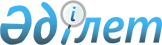 Мақтаарал ауданының ауылдық елді мекендерінде тұратын және жұмыс істейтін мемлекеттік денсаулық сақтау, әлеуметтік қамсыздандыру, білім беру, мәдениет, спорт және ветеринария ұйымдарының мамандарына бюджет қаражаты есебінен коммуналдық көрсетілетін қызметтерге ақы төлеу және отын сатып алу бойынша әлеуметтік қолдау көрсетудің тәртібі мен мөлшерін бекіту туралы
					
			Күшін жойған
			
			
		
					Түркістан облысы Мақтаарал аудандық мәслихатының 2020 жылғы 30 сәуірдегі № 64-400-VI шешiмi. Түркістан облысының Әдiлет департаментiнде 2020 жылғы 4 мамырда № 5591 болып тiркелді. Күші жойылды - Түркістан облысы Мақтаарал аудандық мәслихатының 2023 жылғы 3 қарашадағы № 8-58-VIII шешiмiмен
      Ескерту. Күші жойылды - Түркістан облысы Мақтаарал аудандық мәслихатының 03.11.2023 № 8-58-VIII (алғашқы ресми жарияланған күнінен кейін күнтізбелік он күн өткен соң қолданысқа енгізіледі) шешiмiмен.
      "Агроөнеркәсіптік кешенді және ауылдық аумақтарды дамытуды мемлекеттік реттеу туралы" 2005 жылғы 8 шілдедегі Қазақстан Республикасы Заңының 18-бабының 5 тармағына және "Қазақстан Республикасындағы жергілікті мемлекеттік басқару және өзін-өзі басқару туралы" 2001 жылғы 23 қаңтардағы Қазақстан Республикасы Заңының 6-бабы 1 тармағының 15) тармақшасына сәйкес, Мақтаарал аудандық мәслихаты ШЕШІМ ҚАБЫЛДАДЫ:
      1. Мақтаарал ауданының ауылдық елді мекендерінде тұратын және жұмыс істейтін мемлекеттік денсаулық сақтау, әлеуметтік қамсыздандыру, білім беру, мәдениет, спорт және ветеринария ұйымдарының мамандарына бюджет қаражаты есебінен коммуналдық көрсетілетін қызметтерге ақы төлеу және отын сатып алу бойынша әлеуметтік қолдау көрсетудің тәртібі мен мөлшері осы шешімнің қосымшасына сәйкес бекітілсін.
      2. Мақтаарал аудандық мәслихатының 2018 жылғы 23 қарашадағы № 41-275-VI "Мақтаарал ауданының ауылдық елді мекендерде тұратын және жұмыс істейтін мемлекеттік денсаулық сақтау, әлеуметтік қамсыздандыру, білім беру, мәдениет, спорт және ветеринария ұйымдарының мамандарына бюджет қаражаты есебінен коммуналдық көрсетілетін қызметтерге ақы төлеу және отын сатып алуға әлеуметтік көмек беру туралы" (Нормативтiк құқықтық актiлердi мемлекеттiк тiркеу тiзiлiмiнде 2018 жылғы 21 желтоқсандағы № 4844 нөмiрiмен тiркелген және 2019 жылғы 03 қаңтарда Қазақстан Республикасының нормативтік құқықтық актілерінің эталондық бақылау банкінде электронды түрде жарияланған) шешiмiнiң күшi жойылды деп танылсын.
      3. "Мақтаарал аудандық мәслихатының аппараты" мемлекеттік мекемесі Қазақстан Республикасының заңнамасында белгіленген тәртіпте:
      1) осы шешімді "Қазақстан Республикасының Әділет Министрлігі Түркістан облысының Әділет департаменті" Республикалық мемлекеттік мекемесінде мемлекеттік тіркелуін;
      2) осы шешімді оны ресми жариялағаннан кейін Мақтаарал аудандық мәслихатының интернет-ресурсында орналастыруды қамтамасыз етсін.
      4. Осы шешім оның алғашқы ресми жарияланған күнінен кейін күнтізбелік он күн өткен соң қолданысқа енгізіледі. Ауылдық елді мекендерінде тұратын және жұмыс істейтін мемлекеттік денсаулық сақтау, әлеуметтік қамсыздандыру, білім беру, мәдениет, спорт және ветеринария ұйымдарының мамандарына бюджет қаражаты есебінен коммуналдық көрсетілетін қызметтерге ақы төлеу және отын сатып алу бойынша әлеуметтік қолдау көрсетудің тәртібі мен мөлшері
      1. Ауылдық елді мекендерде тұратын және жұмыс істейтін мемлекеттік денсаулық сақтау, әлеуметтік қамсыздандыру, білім беру, мәдениет, спорт және ветеринария ұйымдарының мамандарына коммуналдық көрсетілетін қызметтерге ақы төлеу және отын сатып алу бойынша әлеуметтік қолдау (бұдан әрі - мамандар) бюджет қаражаты есебінен (бұдан әрі - әлеуметтік қолдау) көрсетіледі. 
      2. Әлеуметтік қолдауды тағайындау уәкілетті орган – "Мақтаарал ауданының жұмыспен қамту және әлеуметтік бағдарламалар бөлімі" мемлекеттік мекемесімен жүзеге асырылады.
      3. Әлеуметтік қолдау (бұдан әрі-коммуналдық қызметтерді төлеу және отын сатып алу бойынша әлеуметтік қолдау) жылына бір рет беріледі.
      4. Коммуналдық қызметтерді төлеу және отын сатып алу бойынша әлеуметтік қолдау көрсету бюджет қаражаты есебінен, алушылардан өтініштер талап етілмей, мемлекеттік денсаулық сақтау, әлеуметтік қамсыздандыру, білім беру, мәдениет, спорт және ветеринария ұйымдарының мамандарына 2 АЕК (екі айлық есептік көрсеткіш) мөлшерінде көрсетіледі.
      5. Әлеуметтік қолдауды тағайындау уәкілетті органмен мемлекеттік денсаулық сақтау, әлеуметтік қамсыздандыру, білім беру, мәдениет, спорт және ветеринария ұйымдарының бірінші басшылары бекіткен жиынтық тізімдер негізінде жүзеге асырады.
      6. Әлеуметтік көмек:
      1) Мақтаарал ауданынан тыс ауылдық жерде тұру;
      2) негізгі жұмыс орны бойынша әлеуметтік қолдау алушының лауазымдарын қоса атқару;
      3) әлеуметтік қолдауға құқығы бар лауазымдар тізіліміне сәйкес келмеу;
      4) ағымдағы жылы әлеуметтік қолдау тағайындалған кезде, жыл ішінде қайталап жүгіну жағдайларында көрсетілмейді.
					© 2012. Қазақстан Республикасы Әділет министрлігінің «Қазақстан Республикасының Заңнама және құқықтық ақпарат институты» ШЖҚ РМК
				
      Сессия төрағасы 

А. Жолдасов

      Мақтаарал аудандық

      мәслихатының хатшысы

К. Сарсекбаев
Мақтаарал аудандық
мәслихатының 2020 жылғы
30 сәуірдегі № 64-400-VI
шешіміне қосымша